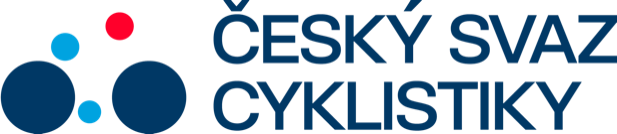 Praha, 18.7.2023Tisková zpráva Českého svazu cyklistikyŠampionát v cross country v Bedřichově s hvězdami na startuDomácí šampionát v cross country horských kol letos hostí 21. – 23. července Bedřichov a slibuje velmi atraktivní podívanou. Zúčastnit by se měla kompletní česká špička včetně šestinásobného mistra republiky Ondřeje Cinka a účast přislíbil i olympijský vítěz a mistr světa Jaroslav Kulhavý, který se stal mistrem republiky sedmkrát. Poslední dobou už se však více věnuje maratonům a triatlonu.„Jarda je pro fanoušky pořád velkým lákadlem. S Bedřichovem je navíc neodmyslitelně spjat, protože když se tu před lety budovala trať, pomáhal mi ji jako mladý závodník vybírat. To bylo v roce 2002, kdy se stal juniorským mistrem světa a od té doby jsme spolu na trati konzultovali řadu věcí,“ vzpomíná ředitel šampionátu Miloslav Hollósi, bývalý dlouholetý trenér reprezentace.V Bedřichově se domácí šampionát pojede potřetí, naposledy tam mužskou elitní kategorii vyhrál v roce 2016 právě Kulhavý. „Největším favoritem na titul je Ondra Cink, kterého bude chtít prohnat celá česká špička. Ale i Jarda určitě může zajet pěkný závod,“ tvrdí Hollósi.Na bedřichovské trati se pojede cross country podvacáté, jeden covidový rok byla nucená pauza. „Trať je z 90 procent stejná, přibyly tam nějaké drobné úpravy. Pojede se pumptrack, je tam umělý skok a nová sekce Rock garden,“ představuje ředitel šampionátu některé novinky.Trať charakterizuje jako středně těžkou. „Závodníky prověří jak fyzicky, tak po technické stránce. A závody může hodně ovlivnit i počasí, které je na horách nevyzpytatelné. Už jsme tu zažili totální liják, kdy se sjezdy musely běhat, měli jsme i bouřku a taky extrémní vedro. Někteří si mě dobírají, že už nám chybí jen sníh,“ říká s úsměvem Hollósi.Závody v cross country by měly mít parádní náboj a vysokou úroveň. „Reprezentanti ladí formu na srpnové mistrovství světa v Glasgow a na mistráku by už měli být v dobré kondici. Fanoušci si určitě přijdou na své,“ zve ředitel šampionátu příznivce do Bedřichova. Potkat se tam navíc mohou s řadou legend českého cross country, protože organizátoři pozvali bývalé mistry republiky. Měli by tak dorazit např. Slavíček, Kvasnička, Elsnic, Boudný, Vokrouhlík, Neumannová a mnozí další.Šampionát začne v pátek 21. 7. závody štafet, poté se bude bojovat o tituly na elektrokolech. V sobotu jsou na programu cross country všech kategorií a v neděli závody žáků.FOTO: Pavel Křikava (volně k použití)Kontakt pro média:Martin Dvořák						 Marketing & Events			+420 776 697 243dvorak@ceskysvazcyklistiky.cz	ČESKÝ SVAZ CYKLISTIKY / Federation Tcheque de CyclismeNad Hliníkem 4, Praha 5, 15000, Česká republikaIČO: 49626281Telefon: +420 257 214 613Mobil:   +420 724 247 702e-mail:  info@ceskysvazcyklistiky.czID datové schránky: hdj5ugx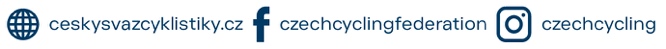 